 ZLÍNSKÝ KRAJSKÝ  FOTBALOVÝ  SVAZ 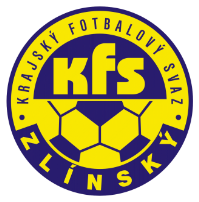 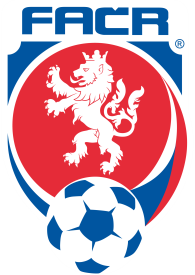 Hradská 854, 760 01 ZLÍN       Tel: 577 019 393Email: lukas@kfszlin.cz  
__________________________________________________________________________Rozhodnutí DK Zlínského KFS ze dne 3. srpna 2022 Hřebačka Jan – 97040857 – FC Fryšták - ZČN na 3 SU od 1.8.2022, poplatek 200,- KčDŘ FAČR § 48/1 – tělesné napadení	Fuksa Jan – 97080012 – TJ Sokol Nevšová -  ZČN na 3 SU od 1.8.2022, poplatek 300,- KčDŘ FAČR § 48/1 Tělesné napadení					Škrášek David – 93040678 – TJ Nedachlebice - ZČN na 1 SU od 1.8.2022, poplatek 200,- KčDŘ FAČR § 46/1 – vyloučení pro druhé napomenutí	 		Tesař Jaroslav - 96090168 – FC Koryčany - žádost o prominutí trestu, poplatek 200,- KčDŘ FAČR § 41 žádosti se vyhovuje, činnost uvolěna od 4.8.2022		Zdeněk KadlčekPředseda DK Zl KFS